WYDZIAŁOWA KOMISJA WYBORCZA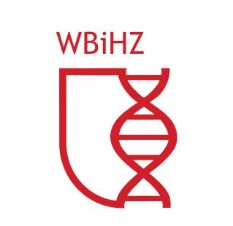 Wydziału Biotechnologii i Hodowli Zwierzątna kadencję 2020/2024……………………………..Imię i nazwisko ……………………………..Stopień,  tytuł naukowy…………………………….Jednostka organizacyjnaWydziałowa Komisja WyborczaWydziału Biotechnologii i Hodowli ZwierzątZUT w Szczeciniew miejscuOŚWIADCZENIEo wyrażeniu zgody na kandydowanie w wyborach uzupełniającychdo Rady Senatu ZUTJa, niżej podpisany wyrażam zgodę na kandydowanie w wyborach uzupełniających do Rady Senatu ZUT na delegata na zebranie uczelniane. 					………………………………………………………………….…. 							(data i podpis kandydata)Data przyjęcia zgłoszenia kandydata:……………………………………………………..